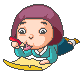 Как готовить домашние заданияЕжедневно тщательно записывайте в дневник все домашние задания.                                                     Приучите себя готовить уроки ежедневно в одно и то же время.Готовьте уроки всегда в одном и том же месте.Правильно организуйте свое рабочее место, уберите все лишнее со стола, выключите радио и телевизор.Начинайте подготовку уроков с предметов средней трудности, затем переходите к более трудным для вас и под конец выполняйте легкие предметы.Через 30-40 минут занятий делайте перерыв для отдыха на 10 минут.Во время подготовки уроков не отвлекайтесь, к разговорам не прислушивайтесь.Пользуйтесь словарями и справочниками.После выполнения письменной работы тщательно проверьте ее. Лучше сначала использовать черновик, а потом переписать.Если встретили непонятное слово, не поняли задачу, спросите об этом родителей, товарищей, учителя.Ежедневно повторяйте материал прошлых уроков, особенно - правила, формулы, законы.После приготовления уроков отдохните, погуляйте на воздухе, помогите в домашнем труде.Правила умственного труда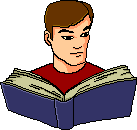 - Периоды занятий чередуйте с периодами отдыха.- Не занимайтесь более 1,5-2 часов подряд.- Ежедневно для занятий отводите одно и то же время, лучше всего в дневные часы. Избегайте учить уроки поздним вечером или ночью, а также в состоянии сильного утомления.- Правильно оборудуйте свое рабочее место. Книгам, тетрадям, учебникам, разными принадлежностям - всему должно быть свое место.- Работайте спокойно, без беготни к телефону, без игры с домашними животными. Уберите все шумовые помехи (радио, телевизор, компьютер).- Следуйте правилу «лучше меньше, да лучше». Сделайте основательно и полностью один урок и только тогда беритесь за другой.- Помните, что чистота воздуха, умеренная температура, правильное освещение - залог хорошей работоспособности.- Чередуйте пассивный и активный отдых. Можете использовать и «физиологические стимуляторы» (холодный душ, физические упражнения, сахар, конфету, сладкий чай).Готовясь к ответу на уроке- Припомни содержание материала.                                           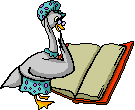 - Подумай или запиши план ответа.- Выдели самое главное в теме, при ответе сконцентрируй на этом внимание.- Каждое положение обязательно доказывай, приводи примеры, но коротко и ясно.- Обязательно делай обобщения и выводы из сказанного.- При необходимости пользуйся таблицами, схемами, пособиями, моделями.- Если твой ответ требует доказательства экспериментом, подготовь заранее все необходимо.